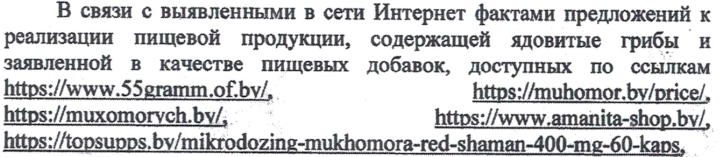 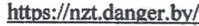          	Выявлена продукция, содержащая  мухоморы (белый, поганковидный, желто-зеленый, порфировый, пантерный, красный) Amanita  virosa Seer. A. citrine S.F. Gray (A. mapps Lasch QueI.)   A. pantherina (Fr.) Secr. A. muscaria (Fr.)  Hooker), ввоз, реализация, хранение и транспортировка  которой на территории  Республики Беларусь  запрещены.